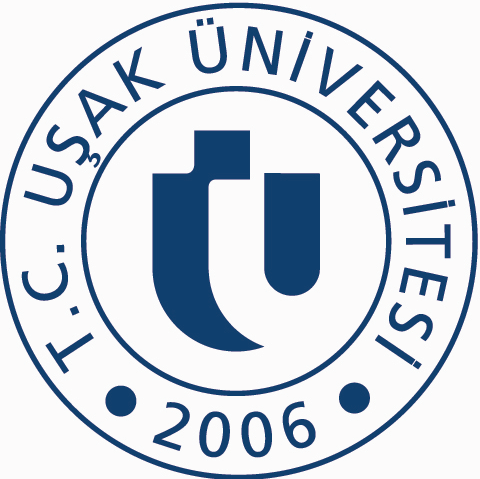 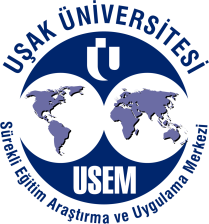 KURSİYER ÖN BAŞVURU FORMUAdı SoyadıTC Kimlik NoKatılmak İstediği Kurs/Eğitim/ProgramAdobe Photoshop ve Adobe Illustrator Sertifika ProgramıÖğrenim Durumu ve Mezun olduğu OkulE-posta Adresi   …………………………..@ …………………………..                                Telefon NoCep:                                             Diğer:İkametgâh Adresi         Yukarıda belirttiğim bilgiler şahsıma aittir.                                                                                                                        İMZA                                                                                                                                          …./…./2018 Not :Yukarıdaki formu eksiksiz doldurarak usem@usak.edu.tr  adresine mail olarak atabilirsiniz.         Yukarıda belirttiğim bilgiler şahsıma aittir.                                                                                                                        İMZA                                                                                                                                          …./…./2018 Not :Yukarıdaki formu eksiksiz doldurarak usem@usak.edu.tr  adresine mail olarak atabilirsiniz.